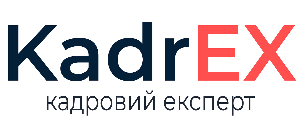 Директору _______________________________
_______________________________
_______________________________
  ______________________________________________________________ЗаяваПрошу надати мені відпустку без збереження заробітної плати тривалістю _____ календарних днів з «____» _____ 20___ р. у зв’язку з _____________________________________. «____» ______________ 20___ р.                  _______________            __________________                                                                                                  (підпис)                           (ініціали, прізвище)